Module referenceGear’s family identificationEngine appliedLimitation MarkMarcatura - STANDARDDate: ................ 										Signature:  ……………….GENERAL-INFORMATIONForm’s number:Date:Type of machine:Max Temperature environment:FamilySTD BASICFamilySizeRatioProducts or versions not certified ATEXVersions with compact motor: Can not be certified ATEXTypology WM: Can not be certified ATEXVersions with compact motor: Can not be certified ATEXTypology WM: Can not be certified ATEXVersions with compact motor: Can not be certified ATEXTypology WM: Can not be certified ATEXVersions with compact motor: Can not be certified ATEXTypology WM: Can not be certified ATEXPower - [Kw]N° [rpm]Power frequency [Hz]-4.1 - GAS – Limitation Mark4.1 - GAS – Limitation Mark4.1 - GAS – Limitation Mark4.1 - GAS – Limitation Mark4.1 - GAS – Limitation Mark4.1 - GAS – Limitation Mark4.1 - GAS – Limitation Mark4.1 - GAS – Limitation Mark4.1 - GAS – Limitation Mark4.1 - GAS – Limitation Mark4.1 - GAS – Limitation MarkType mark LimitationMarkLimitationMarkSymbol MarkGroupCategorySymbol
proctectionGroup dangerous materialTemperatureProtection levelEPLUse limitationProductW-WMI  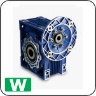 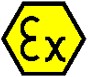 II3GExhIICT4Gc-ProductW-WMI  II3GExhIICT5Gc-AccessoryLP-LC-LF 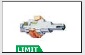 II3GExhIICT4GcxAccessoryLP-LC-LF II3GExhIICT5GcxAccessory
OptionVentilation 
System
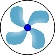 And/Or
Painting Type *II2GExhIIBT4Gb-Accessory
OptionVentilation 
System
And/Or
Painting Type *II2GExhIIBT5Gb-Accessory
OptionVentilation 
System
And/Or
Painting Type *II3GExhIIBT4Gc-Accessory
OptionVentilation 
System
And/Or
Painting Type *II3GExhIIBT5Gc-* The painting cycles shown in the catalog and different from these indicated, they follows rules of  standard mark - point 5.0 (TYP3C & TYP4C cycles are available on request)* The painting cycles shown in the catalog and different from these indicated, they follows rules of  standard mark - point 5.0 (TYP3C & TYP4C cycles are available on request)* The painting cycles shown in the catalog and different from these indicated, they follows rules of  standard mark - point 5.0 (TYP3C & TYP4C cycles are available on request)* The painting cycles shown in the catalog and different from these indicated, they follows rules of  standard mark - point 5.0 (TYP3C & TYP4C cycles are available on request)* The painting cycles shown in the catalog and different from these indicated, they follows rules of  standard mark - point 5.0 (TYP3C & TYP4C cycles are available on request)* The painting cycles shown in the catalog and different from these indicated, they follows rules of  standard mark - point 5.0 (TYP3C & TYP4C cycles are available on request)* The painting cycles shown in the catalog and different from these indicated, they follows rules of  standard mark - point 5.0 (TYP3C & TYP4C cycles are available on request)* The painting cycles shown in the catalog and different from these indicated, they follows rules of  standard mark - point 5.0 (TYP3C & TYP4C cycles are available on request)* The painting cycles shown in the catalog and different from these indicated, they follows rules of  standard mark - point 5.0 (TYP3C & TYP4C cycles are available on request)* The painting cycles shown in the catalog and different from these indicated, they follows rules of  standard mark - point 5.0 (TYP3C & TYP4C cycles are available on request)* The painting cycles shown in the catalog and different from these indicated, they follows rules of  standard mark - point 5.0 (TYP3C & TYP4C cycles are available on request)4.2- DUST – Limitation Mark4.2- DUST – Limitation Mark4.2- DUST – Limitation Mark4.2- DUST – Limitation Mark4.2- DUST – Limitation Mark4.2- DUST – Limitation Mark4.2- DUST – Limitation Mark4.2- DUST – Limitation Mark4.2- DUST – Limitation Mark4.2- DUST – Limitation Mark4.2- DUST – Limitation MarkType markLimitationMarkLimitationMarkSymbol MarkGroupCategorySymbol
proctectionGroup dangerous materialTemperatureProtection levelEPLUse limitationProductW-WMI  II3DExhIIIC135°CDc-ProductW-WMI  II3DExhIIIC100°CDc-AccessoryLP-LC-LF II3DExhIIIC135°CDcxAccessoryLP-LC-LF II3DExhIIIC100°CDcxGASGASGASGASGASGASGASGASGASGASType markSymbol MarkGroupCategorySymbol
proctectionGroup dangerous materialTemperatureProtection levelEPLUse limitationII2GExhIIC*T4Gb-II2GExhIIC*T5Gb-II3GExhIIC*T4Gc-II3GExhIIC*T5Gc-OptionPainting Type*  Painting Type*  Painting Type*  Painting Type*  Painting Type*  Painting Type*  Painting Type*  Painting Type*  Painting Type*  * The painting cycles shown in the catalog and different from these indicated, is  not necessary to point them as they are conform to these markings* The painting cycles shown in the catalog and different from these indicated, is  not necessary to point them as they are conform to these markings* The painting cycles shown in the catalog and different from these indicated, is  not necessary to point them as they are conform to these markings* The painting cycles shown in the catalog and different from these indicated, is  not necessary to point them as they are conform to these markings* The painting cycles shown in the catalog and different from these indicated, is  not necessary to point them as they are conform to these markings* The painting cycles shown in the catalog and different from these indicated, is  not necessary to point them as they are conform to these markings* The painting cycles shown in the catalog and different from these indicated, is  not necessary to point them as they are conform to these markings* The painting cycles shown in the catalog and different from these indicated, is  not necessary to point them as they are conform to these markings* The painting cycles shown in the catalog and different from these indicated, is  not necessary to point them as they are conform to these markings* The painting cycles shown in the catalog and different from these indicated, is  not necessary to point them as they are conform to these markingsDUSTDUSTDUSTDUSTDUSTDUSTDUSTDUSTDUSTDUSTType markSymbol MarkGroupCategorySymbol
proctectionGroup dangerous materialTemperatureProtection levelEPLUse limitationII2DExhIIIC135°CDb-II2DExhIIIC100°CDb-II3DExhIIIC135°CDc-II3DExhIIIC100°CDc-SymbolMarkGroupCategoryCategorySymbol
proctectionGroup dangerous materialGroup dangerous materialTemperature*Protection levelEPLProtection levelEPLUse limitationIISurface industries2GExplosive atmosphere formed by gas zone 1, also insideExhEx - Protection mode for constructive safety "c “IIAAll gases / fluids except (Hydrogen - Acetylene - Carbon Sulphide)T 1 / 450°CGbAgreement with the Standards EN 80079-36.16- "GAS - 2G"XWith limitations of useIISurface industries2DExplosive atmosphere formed by dusts zone 21ExhEx - Protection mode for constructive safety "c “IIBAll gases / fluids except (Hydrogen - Acetylene - Carbon Sulphide)T 2 / 300°CDbAgreement with the Standards EN 80079-36.16- "– “DUST – 2DXWith limitations of useIISurface industries3GExplosive atmosphere formed by gas zone 2, also insideExhEx - Protection mode for constructive safety "c “IICAll gases / fluids included (Hydrogen - Acetylene - Carbon Sulphide)T 3 / 200°C  GcAgreement with the Standards EN 80079-36.16- "GAS – 3G”XWith limitations of useIISurface industries3DExplosive atmosphere formed by dustszona 22ExhEx - Protection mode for constructive safety "c “IIIAParticulate fuelT 4 / 135°CDcAgreement with the Standards EN 80079-36.16- "DUST-3DXWith limitations of useIISurface industriesExhEx - Protection mode for constructive safety "c “IIIBNon-conductive dustT 5 / 100°CXWith limitations of useIISurface industriesExhEx - Protection mode for constructive safety "c “IIICConductive dustXWith limitations of use* Group’s products  II2D - II3D are defined by the maximum temperature of  effective surface.In the case of Temperature Class T5 or max surface temperature of 120 ° C (for group IID, IIG) it is necessary to verify the maximum power applicable to the gearbox by consulting the internal regulations NORM_0198.In general, is necessary to verify the power reported in the catalog expected for the individual ratios with overall service factor of the application equal to 1 and considerations about  thermal limit.The maximum temperature of surface  is determined under normal installation and environmental conditions (-20 ° C and + 40 ° C) and without dust deposits on the devices. Any deviation from these reference conditions can significantly influence the disposal heat and therefore the temperature.* Group’s products  II2D - II3D are defined by the maximum temperature of  effective surface.In the case of Temperature Class T5 or max surface temperature of 120 ° C (for group IID, IIG) it is necessary to verify the maximum power applicable to the gearbox by consulting the internal regulations NORM_0198.In general, is necessary to verify the power reported in the catalog expected for the individual ratios with overall service factor of the application equal to 1 and considerations about  thermal limit.The maximum temperature of surface  is determined under normal installation and environmental conditions (-20 ° C and + 40 ° C) and without dust deposits on the devices. Any deviation from these reference conditions can significantly influence the disposal heat and therefore the temperature.* Group’s products  II2D - II3D are defined by the maximum temperature of  effective surface.In the case of Temperature Class T5 or max surface temperature of 120 ° C (for group IID, IIG) it is necessary to verify the maximum power applicable to the gearbox by consulting the internal regulations NORM_0198.In general, is necessary to verify the power reported in the catalog expected for the individual ratios with overall service factor of the application equal to 1 and considerations about  thermal limit.The maximum temperature of surface  is determined under normal installation and environmental conditions (-20 ° C and + 40 ° C) and without dust deposits on the devices. Any deviation from these reference conditions can significantly influence the disposal heat and therefore the temperature.* Group’s products  II2D - II3D are defined by the maximum temperature of  effective surface.In the case of Temperature Class T5 or max surface temperature of 120 ° C (for group IID, IIG) it is necessary to verify the maximum power applicable to the gearbox by consulting the internal regulations NORM_0198.In general, is necessary to verify the power reported in the catalog expected for the individual ratios with overall service factor of the application equal to 1 and considerations about  thermal limit.The maximum temperature of surface  is determined under normal installation and environmental conditions (-20 ° C and + 40 ° C) and without dust deposits on the devices. Any deviation from these reference conditions can significantly influence the disposal heat and therefore the temperature.* Group’s products  II2D - II3D are defined by the maximum temperature of  effective surface.In the case of Temperature Class T5 or max surface temperature of 120 ° C (for group IID, IIG) it is necessary to verify the maximum power applicable to the gearbox by consulting the internal regulations NORM_0198.In general, is necessary to verify the power reported in the catalog expected for the individual ratios with overall service factor of the application equal to 1 and considerations about  thermal limit.The maximum temperature of surface  is determined under normal installation and environmental conditions (-20 ° C and + 40 ° C) and without dust deposits on the devices. Any deviation from these reference conditions can significantly influence the disposal heat and therefore the temperature.* Group’s products  II2D - II3D are defined by the maximum temperature of  effective surface.In the case of Temperature Class T5 or max surface temperature of 120 ° C (for group IID, IIG) it is necessary to verify the maximum power applicable to the gearbox by consulting the internal regulations NORM_0198.In general, is necessary to verify the power reported in the catalog expected for the individual ratios with overall service factor of the application equal to 1 and considerations about  thermal limit.The maximum temperature of surface  is determined under normal installation and environmental conditions (-20 ° C and + 40 ° C) and without dust deposits on the devices. Any deviation from these reference conditions can significantly influence the disposal heat and therefore the temperature.* Group’s products  II2D - II3D are defined by the maximum temperature of  effective surface.In the case of Temperature Class T5 or max surface temperature of 120 ° C (for group IID, IIG) it is necessary to verify the maximum power applicable to the gearbox by consulting the internal regulations NORM_0198.In general, is necessary to verify the power reported in the catalog expected for the individual ratios with overall service factor of the application equal to 1 and considerations about  thermal limit.The maximum temperature of surface  is determined under normal installation and environmental conditions (-20 ° C and + 40 ° C) and without dust deposits on the devices. Any deviation from these reference conditions can significantly influence the disposal heat and therefore the temperature.* Group’s products  II2D - II3D are defined by the maximum temperature of  effective surface.In the case of Temperature Class T5 or max surface temperature of 120 ° C (for group IID, IIG) it is necessary to verify the maximum power applicable to the gearbox by consulting the internal regulations NORM_0198.In general, is necessary to verify the power reported in the catalog expected for the individual ratios with overall service factor of the application equal to 1 and considerations about  thermal limit.The maximum temperature of surface  is determined under normal installation and environmental conditions (-20 ° C and + 40 ° C) and without dust deposits on the devices. Any deviation from these reference conditions can significantly influence the disposal heat and therefore the temperature.* Group’s products  II2D - II3D are defined by the maximum temperature of  effective surface.In the case of Temperature Class T5 or max surface temperature of 120 ° C (for group IID, IIG) it is necessary to verify the maximum power applicable to the gearbox by consulting the internal regulations NORM_0198.In general, is necessary to verify the power reported in the catalog expected for the individual ratios with overall service factor of the application equal to 1 and considerations about  thermal limit.The maximum temperature of surface  is determined under normal installation and environmental conditions (-20 ° C and + 40 ° C) and without dust deposits on the devices. Any deviation from these reference conditions can significantly influence the disposal heat and therefore the temperature.* Group’s products  II2D - II3D are defined by the maximum temperature of  effective surface.In the case of Temperature Class T5 or max surface temperature of 120 ° C (for group IID, IIG) it is necessary to verify the maximum power applicable to the gearbox by consulting the internal regulations NORM_0198.In general, is necessary to verify the power reported in the catalog expected for the individual ratios with overall service factor of the application equal to 1 and considerations about  thermal limit.The maximum temperature of surface  is determined under normal installation and environmental conditions (-20 ° C and + 40 ° C) and without dust deposits on the devices. Any deviation from these reference conditions can significantly influence the disposal heat and therefore the temperature.* Group’s products  II2D - II3D are defined by the maximum temperature of  effective surface.In the case of Temperature Class T5 or max surface temperature of 120 ° C (for group IID, IIG) it is necessary to verify the maximum power applicable to the gearbox by consulting the internal regulations NORM_0198.In general, is necessary to verify the power reported in the catalog expected for the individual ratios with overall service factor of the application equal to 1 and considerations about  thermal limit.The maximum temperature of surface  is determined under normal installation and environmental conditions (-20 ° C and + 40 ° C) and without dust deposits on the devices. Any deviation from these reference conditions can significantly influence the disposal heat and therefore the temperature.N°Type markDesignation1Gb-4 = CE Ex - II 2G Exh IIC T4 Gb2Gb-5 = CE Ex - II 2G Exh IIC T5 Gb3Gc-4 = CE Ex - II 3G Exh IIC T4 Gc4Gc-5 = CE Ex - II 3G Exh IIC T5 Gc5Db-4 = CE Ex - II 2D Exh IIIC 135°C Db6Db-5 = CE Ex - II 2D Exh IIIC 100°C Db7Dc-4 = CE Ex - II 3D Exh IIIC 135°C Dc8Dc-5 = CE Ex - II 3D Exh IIIC 100°C Dc9Gc-4-x = CE Ex - II 3G Exh IIC T4 Gc-x10Gc-5-x = CE Ex - II 3G Exh IIC T5 Gc-x11Dc-4-x = CE Ex - II 3D Exh IIIC 135°C Dc-x12Dc-5-x = CE Ex - II 3D Exh IIIC 100°C Dc-x13b-Gb-4 = CE Ex - II 2G Exh IIB T4 Gb14b-Gb-5 = CE Ex - II 2G Exh IIB T5 Gb15b-Gc-4 = CE Ex - II 3G Exh IIB T4 Gc16b-Gc-5 = CE Ex - II 3G Exh IIB T5 Gc17b-Db-4-x = CE Ex - II 2D Exh IIIB 135°C Db-x18b-Db-5-x = CE Ex - II 2D Exh IIIB 100°C Db-x19b-Dc-4-x = CE Ex - II 3D Exh IIIB 135°C Dc-x20b-Dc-5-x = CE Ex - II 3D Exh IIIB 100°C Dc-x